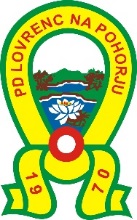 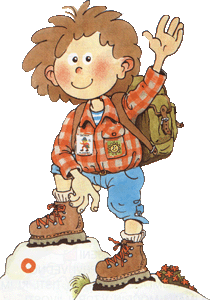 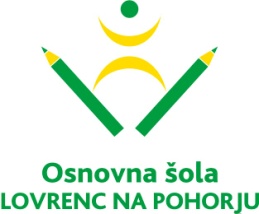 IZLET NA VABILO na  NOČNI POHOD PO LOVRENCU    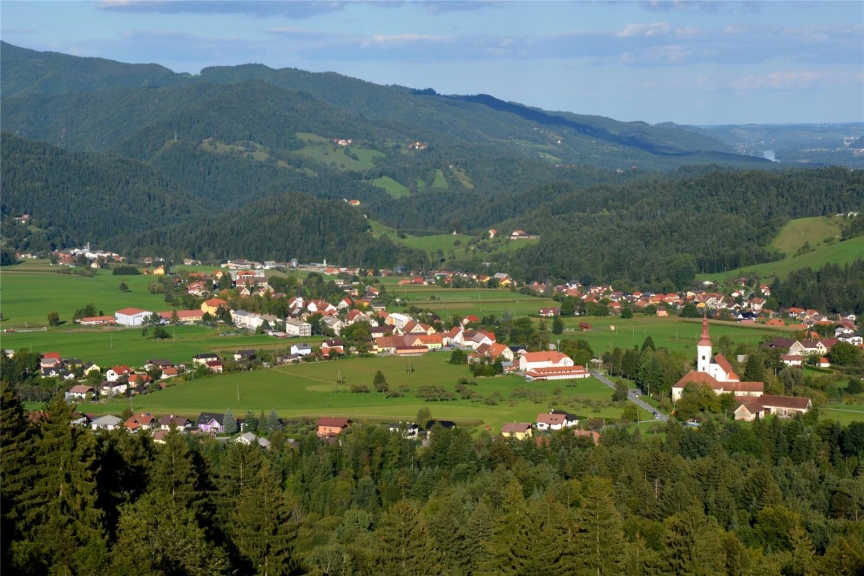 KDAJ: v sredo, 27. januarja  2016.       KAM: po poljskih poteh v kraju.               ODHOD: ob 17.00 uri.ZBIRALIŠČE: na parkirišču pri vrtcu.        OPREM: primerna obutev, topla oblačila, naglavna lučka.  ČAS HOJE: 2 uri in pol, lahka pot.POVRATEK: okoli 19. 30 ure.HRANA in PIJAČA: iz nahrbtnika.Na izlet so vabljeni otroci skupaj s starši!V primeru slabega vremena izlet odpade!LEP PLANINSKI POZDRAV!Vodnica:                                              Mentorica planinske skupine: Estera PARADIŽ                                         Barbara O. JESENIČNIK